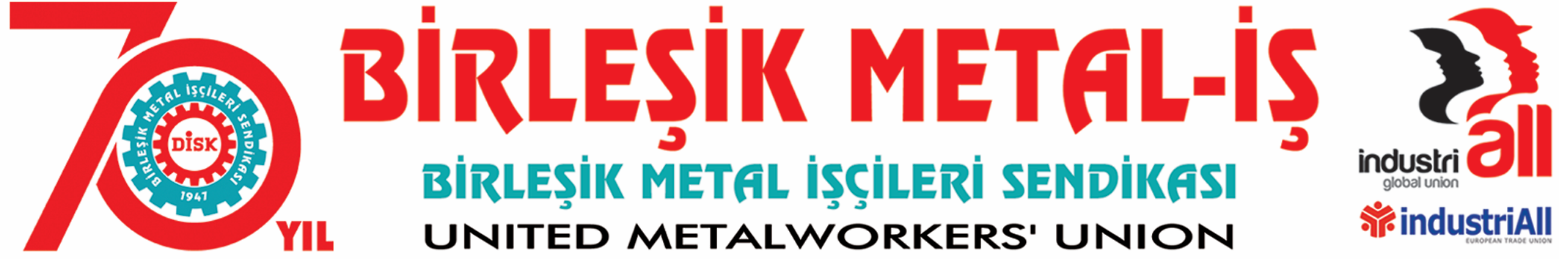 BASIN BÜLTENİ
03.01.2018150 bin civarında işçiyi ve ailelerini ilgilendiren metal işkolu grup toplu iş sözleşmesi uyuşmazlık aşaması geride kalmış ve yarın Ankara’da yapılacak arabulucu toplantısı sonrası grev kararları için geri sayım başlamıştır. MESS teklifleri içerisinde yer alan başta 3 yıllık toplu sözleşme olmak üzere, ücret zam teklifi, sosyal haklar için verilen teklif ve kazanılmış hakları geriye götürmeyi amaçlayan tekliflerine karşı Metal işçileri4 Ocak 2018 PERŞEMBE günü Saat: 17.00’deGEBZE Cumhuriyet Meydanı’nda BULUŞUYOR!Sendikamız ile MESS arasında yürütülen MESS grup toplu iş sözleşme görüşmelerinde tutulan uyuşmazlık sonrası, metal işçileri, işyerlerinde bildiri okuma, fabrika önü basın açıklamaları, iş bırakma, fazla mesaiye kalmama, işyerlerine toplu yürüyüşler vb. eylemlerden sonra ALANLARDA!Genel Başkanımız Adnan SERDAROĞLU’nun ve bölgedeki üyelerimizin katılımıyla düzenlenecek basın açıklamasında metal işçileri bir kez daha MESS’i uyarıyor ve TALEPLERİNİ HAYKIRIYORLAR!Tüm metal işçilerini, emek dostlarını ve basın emekçilerini GEBZE’de düzenlenecek basın açıklamamıza davet ediyoruz…MESS Metal İşçilerine Sefaleti Reva Görüyor!Metal işkolu, düşük ücretler, uzun çalışma süreleri, yüksek iş kazası oranları, aşırı karlar ve çok yüksek verimlilik oranları olan bir işkoludur. Metal işçileri, ağır çalışma koşullarına karşın, çeşitli yaralanma ve hatta ölümleri göze alarak ağır koşularda çalışmaktadırlar. Bu çalışma karşılığı aldıkları ücret ise ortalamada ikramiye dahil net 2.145 TL’dir. Bu ücretle yaşamanın oldukça zor olduğu ortadadır.MESS, 1 Aralık günü yapılan toplantıda ücret zammı olarak tüm 6’şar aylık dönemler için enflasyon oranında ücret zammı teklif etmiştir. Bu teklif ilk 6 aylık dönem için yüzde 3,20 zam anlamına gelmektedir. MESS, bu oranın işyeri ücret ortalamalarına göre maktu olarak verilmesini teklif etmiştir. Bu teklif işyerlerine göre net ikramiye dahil 59 TL ile 101 TL arasında değişen oranlarda zam demektir.MESS’e üye işyerleri üretim rekorları kırmakta olup sektörün karlılığı tartışılmaz durumdadır. Ancak, işverenler işçilerin sırtından kazandıklarının küçük bir bölümünü bile işçilere vermek istemiyorlar. Bu sefalet zammının kabul edilmesi hiçbir biçimde mümkün değildir. Bu teklif metal işçileriyle alay etmek demektir. Ciddiye alınacak bir teklif değildir. BİRLEŞİK METAL-İŞ SENDİKASIGenel Yönetim Kurulu